Шеин Евгений Александрович,учитель информатикиМАОУ «Школа агробизнестехнологий» г. ПермиКвест-игра «Самый умный», посвященная 60-летию первого полёта человека в космосИгра расположена по ссылке  https://forms.gle/uKp2iTyKWTCbk4R97Пресс-релиз:Приближается День космонавтики, а он в этом году юбилейный!
Поэтому участники клуба КИТ создали увлекательную "межгалактическую" квест-игру «Самый умный» для учащихся 1-11 класса и сотрудников школы.

В игре будет 4 разных тура: ребусы, фото, математические головоломки и QR-коды.

Каждому, выполнившему все задания игры, будет предоставлена возможность получить приз, точнее 1 из 4 призов по своему желанию. Раскрывать детали не будем, все подробности в игре.

Время прохождения: от 15 до 60 минут (ориентировочно).

Все участники получат возможность скачать Сертификат участника квеста-игры.

Доступ будет открыт только 3 дня: с 24 по 26 марта.
Призы и Сертификаты будут выданы до 12 апреля 2021 года.

Скорее переходи по ссылке, отвечай верно на вопросы и задания и забирай свой приз: https://forms.gle/uKp2iTyKWTCbk4R97Состоит из 4 туров, в каждом есть задания, на которые надо записать ответ.1 тур. Ребусы.Задание. Отгадай ребус и запиши верный ответ в строку для ответа.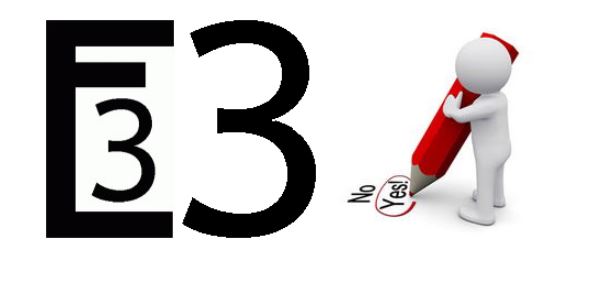 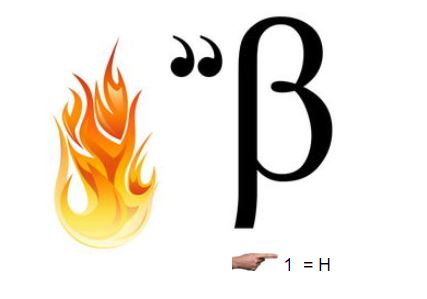 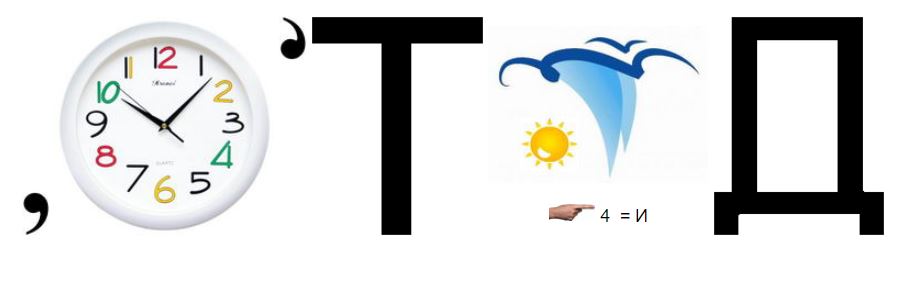 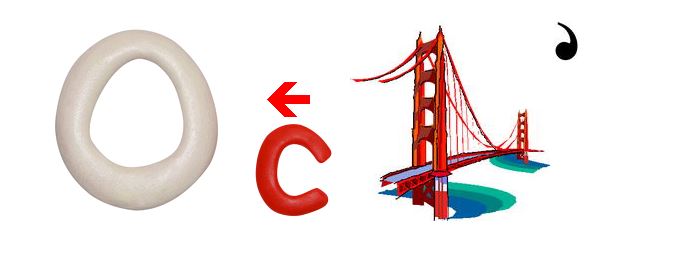 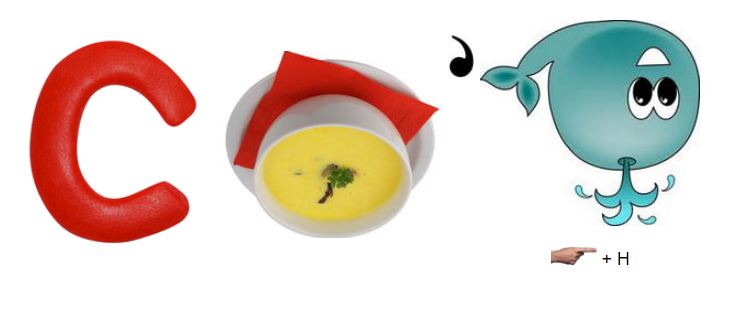 КосмосАстероидПланетаЗвездаСпутник2 тур. Фото известных космонавтов.Задание. На фотографиях запечатлены известные космонавты мира. Определи (узнай, найди в  интернете), кто изображен на фото и запиши верный ответ в строку для ответа.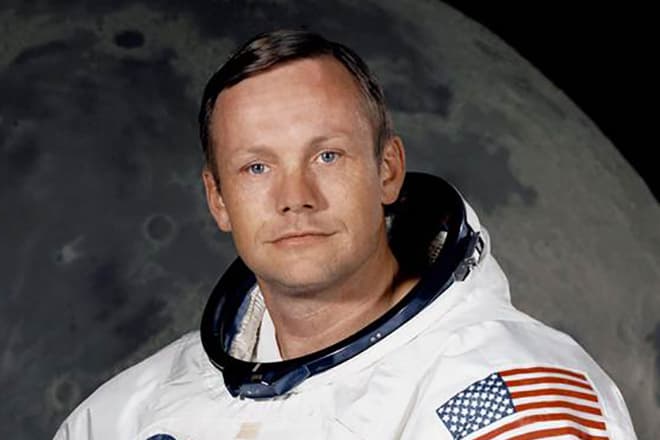 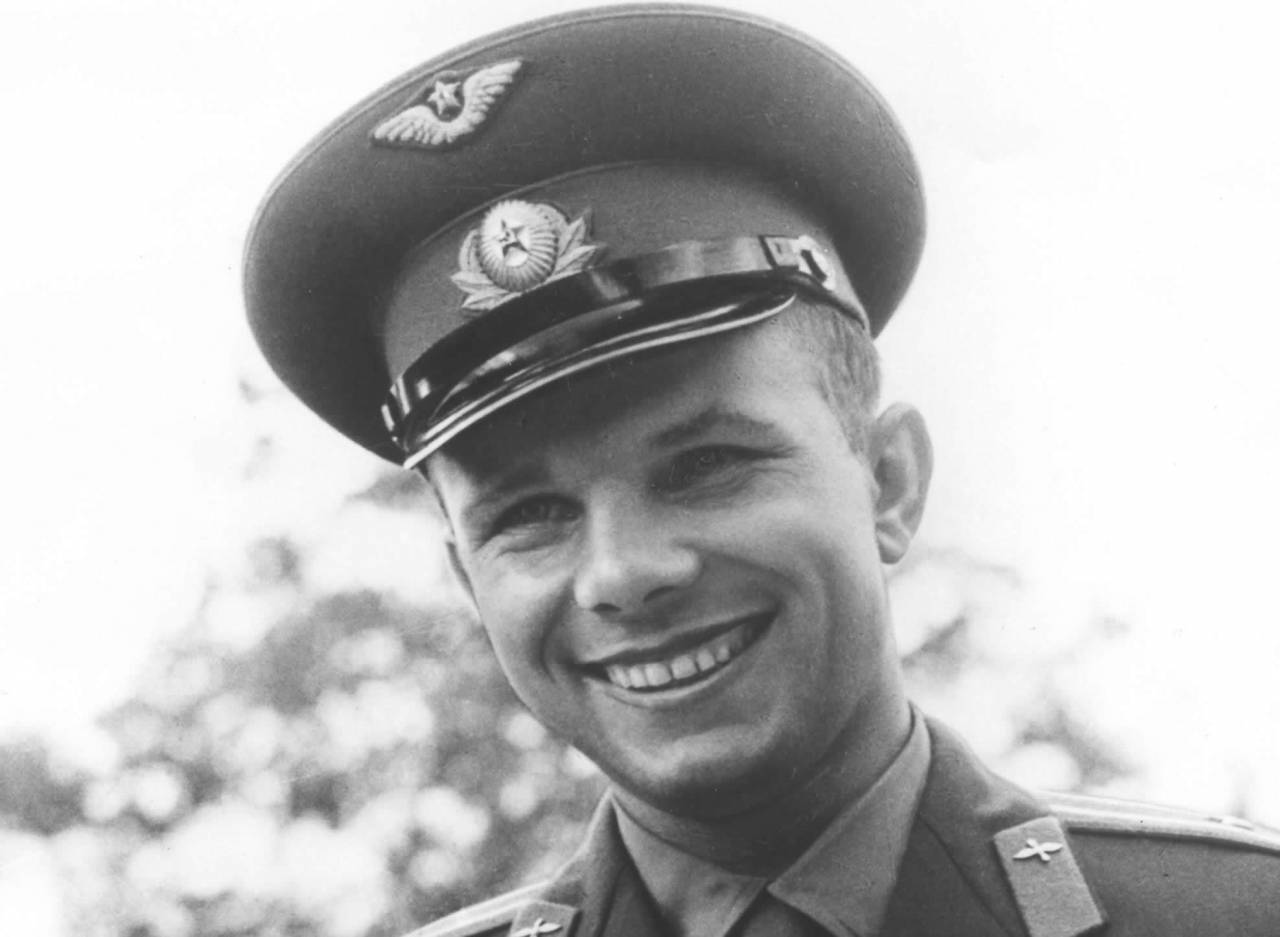 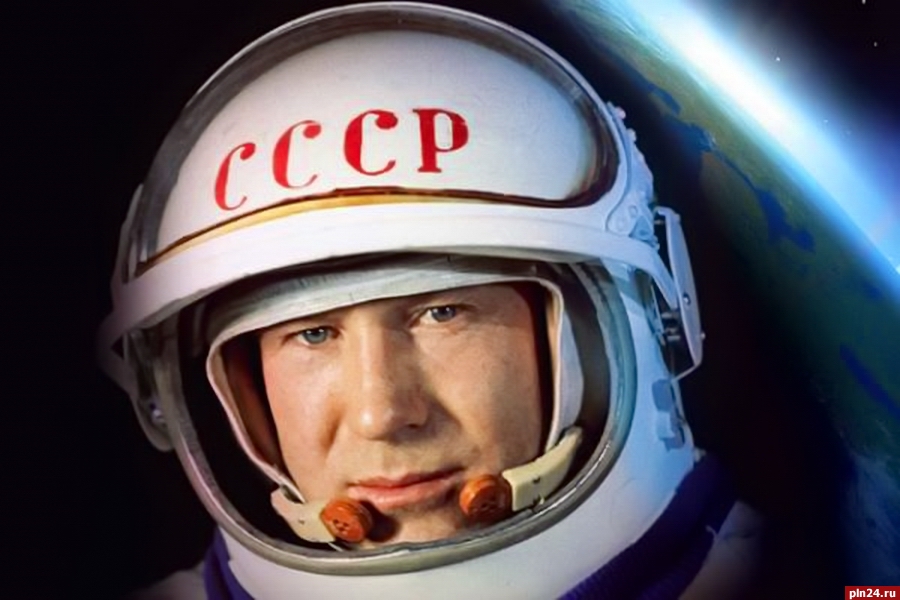 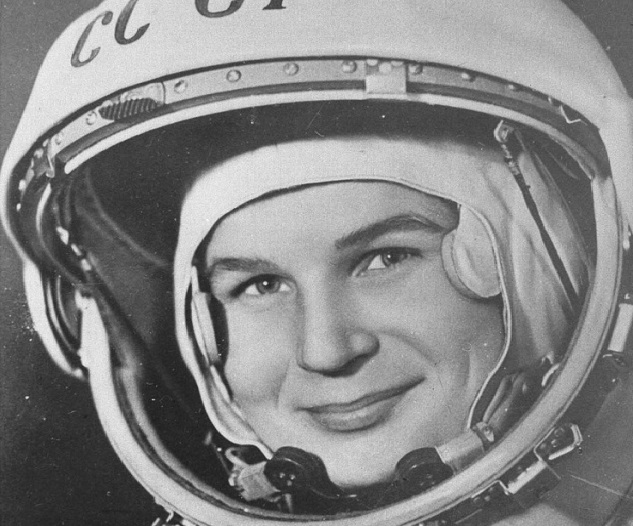 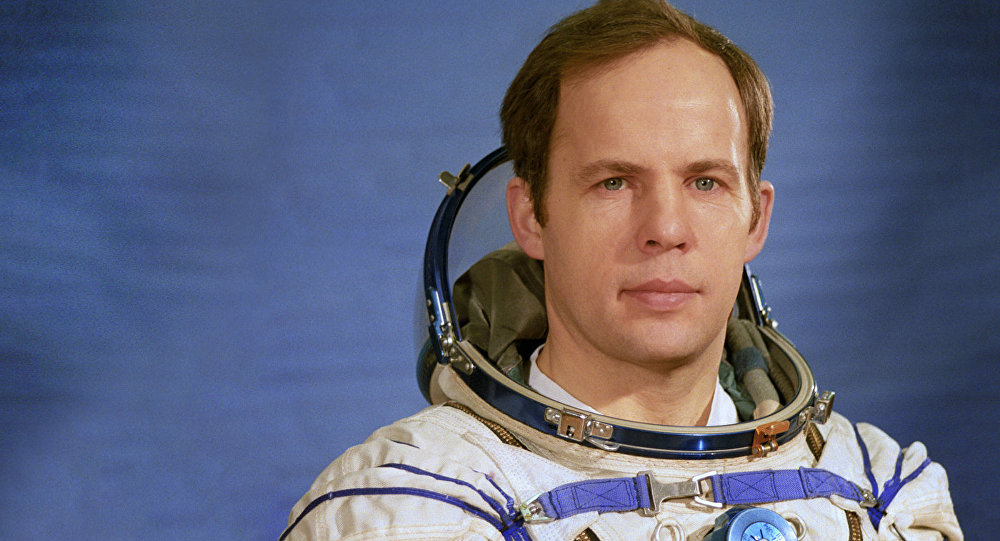 Терешкова Валентина ВладимировнаЛеонов Алексей АрхиповичГагарин Юрий АлексеевичНил Армстронг3 тур. Математические головоломки.Задание. Перед тобой зашифрованы числа. Расшифруй их, посчитай и запиши ответ.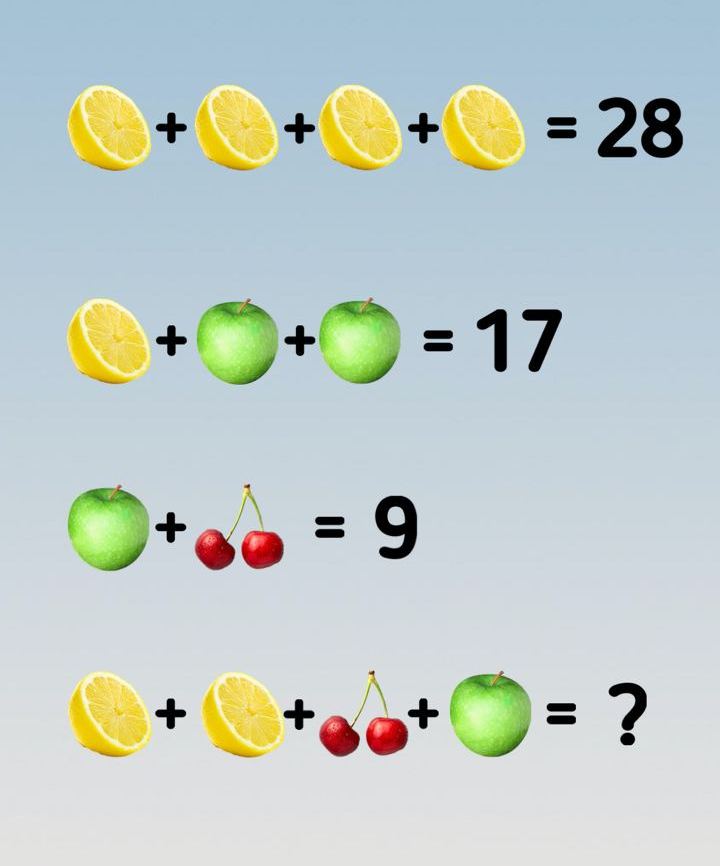 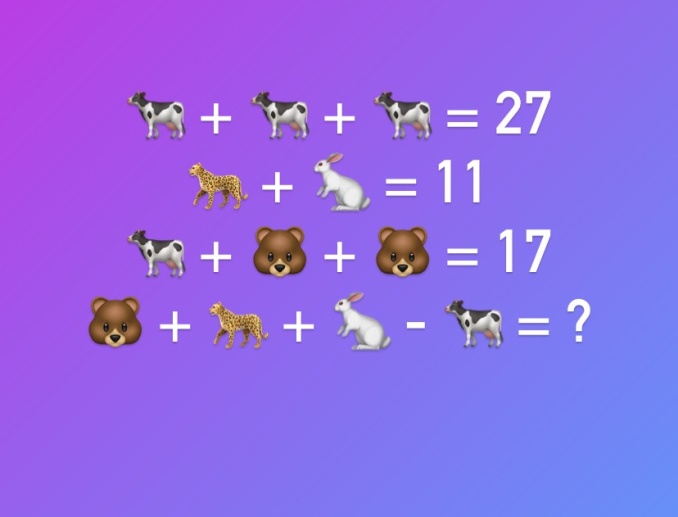 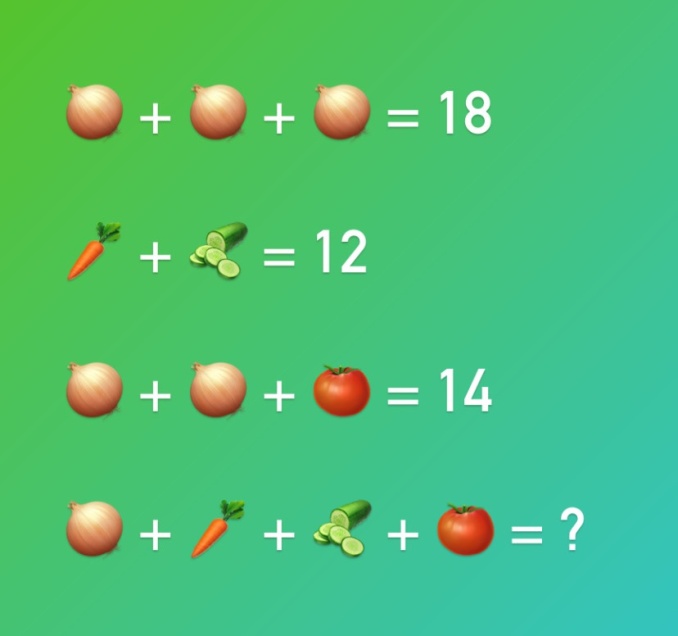 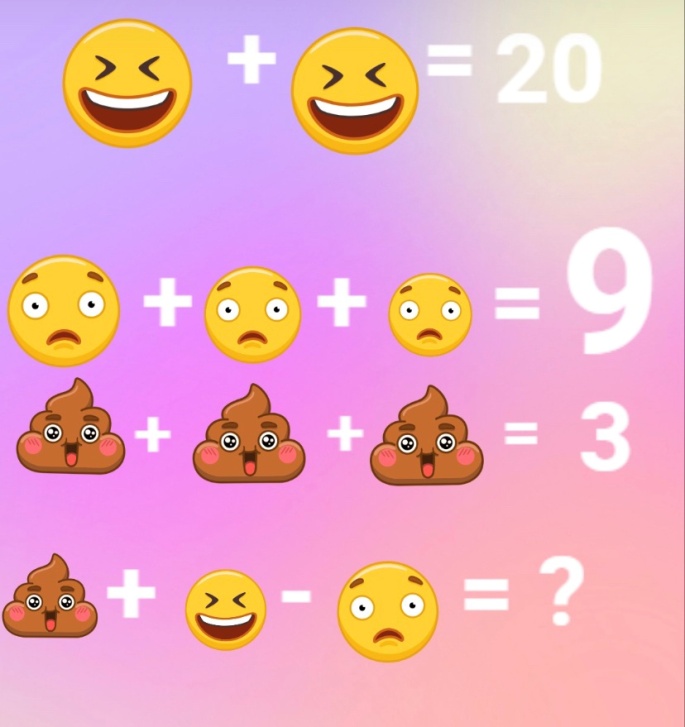 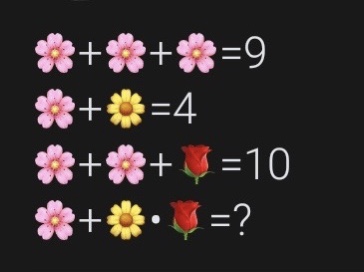 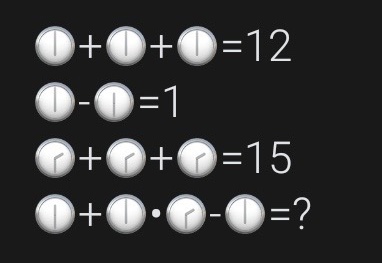 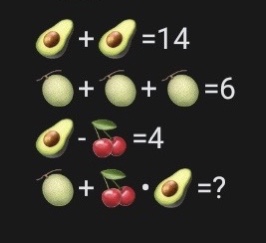 232068719234 тур. QR-коды.Задание. Перед тобой QR-код. С помощью телефона (например, второго) отсканируй код, прочти вопрос и запиши верный ответ в строку для ответа.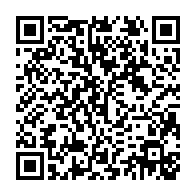 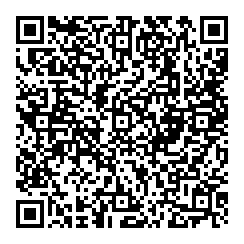 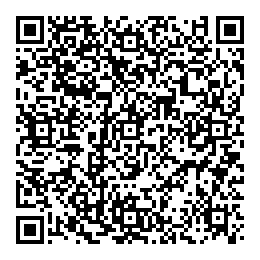 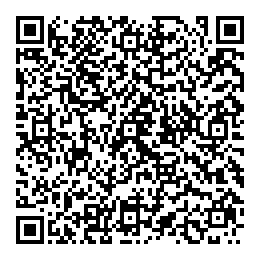 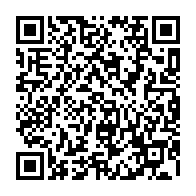 1 код: Точная и полная дата первого полёта человека в космос. Ответ: 12 апреля 1961 года2 код: Точное и полное название космического корабля, на котором Ю.А. Гагарин впервые полетел в космос.Ответ: Восток-13 код: Первым живым существом, совершившим орбитальный полет и побывавшим в космосе был(а)… Напиши животное и кличку.Ответ: собака Лайка4 код: Как называется первый, а также крупнейший в мире космодром? Напиши название и страну, где он находится.Ответ: Байконур, Казахстан.5 код: Какая наука изучает звёзды, Галактику, звёздное небо?Ответ: Астрономия.